Послание главымуниципального района «Табасаранский район»к бизнес сообществу за 2023 год.Уважаемые представители бизнес сообщества, дорогие жители Табасаранского района!С момента моего избрания прошло 5 лет и за это время вместе с командой удалось достичь большинства целей, поставленных мною при вступлении на должность главы муниципального района.За отчетный период по социально-экономическому развитию муниципального района мы сумели обеспечить устойчивость и прогресс во всех сферах нашей деятельности экономики, строительства, образования, социальной, торговли. Не было года, где бы мы не входили в число лидеров среди муниципалитетов республики по тем или иным социально– экономическим показателям. Нам удается сохранять эту положительную тенденцию и в настоящее время. Доказательством тому являются результаты комплексной оценки эффективности деятельности органов местного самоуправления по итогам 2022 года, где нашему району в ноябре 2023 года было присуждено третье место среди районов предгорной зоны за достигнутые  значительные  успехи  и в целях поощрения да достигнутые наилучшие результаты показателей нашему муниципалитету учрежден грант.Что касается темпов основных показателей социально – экономического развития района за 2023 год к соответствующему периоду 2022 года , то они составили соответственно:– по объему отгруженных товаров собственного производства  –  106,2%.– по продукции сельского хозяйства    –      100,1 %.– по обороту розничной торговли          –     100,1 %.Основная доля малого бизнеса занята в сферах розничной торговли. Общее количество субъектов малого и среднего предпринимательства, осуществляющих деятельность на территории района составляет 630 единиц, из них 55 малых предприятий и 575 действующих индивидуальных предпринимателя, из которых более 42 % заняты розничной торговлей. За отчетный год на налоговый учет поставлено новых 189 индивидуальных предпринимателей.В настоящее время производством сельскохозяйственной продукции в районе занимаются 8 сельскохозяйственных организаций, 32 действующих КФХ и 10235 личных подсобных хозяйств. Общая площадь земель сельскохозяйственного назначения района составляет 34,1 тыс. га, из них сельхозугодия – 31,8 тыс. га. Доля фактически используемых сельхозугодий на 01.01.2023 г. в районе составляет 28,823 тыс. га (91%), в том числе пашни – 3,907 тыс. га (57%). Объем производства продукции сельского хозяйства в хозяйствах всех категорий района за отчетный 2023 год составил 3 млрд. 91 млн. 421 тыс. руб., что составляет 100,1 % к производству продукции за 2022 год.Гранты государства на разные программы в области сельского хозяйства за 5 лет составили 133 млн. 362 тыс. руб., на мелиорацию было получено – 19 млн.171 тыс. рублей.Конечно же по ряду направлений в развитии сельского хозяйства имеются нерешенные вопросы и проблемы, какими являются, например, низкий уровень обеспеченности сельскохозяйственной техникой по причине их изношенности и нехватки.         Актуальность вышеуказанных проблем была дополнительно доведена и до сведения врио Главы Республики Дагестан С.А. Меликова, что нашло отражение в перечне данных им Поручений: 1. «Одной из основных проблем развития сельского хозяйства района является большой износ техники и ее острая нехватка, что сказывается на своевременности выполняемых агротехнических работ и в конечном счете на урожай, а также в освоении неиспользуемой пашни. Для улучшения ситуации необходимо создание в районе МТС.   Надеемся, что на этот год КФХ района воспользуются этим условием.Одной из проблем в развитии сельского хозяйства района остаются нерешенные вопросы по землям ГУПов – ГУП «Табасаранский» и ГУП «Сардарова», собственниками которых является Министерство по земельным и имущественным отношениям Республики Дагестан. Эти предприятия  находятся в затяжном процессе банкротства. Причиной данных проблем являются продолжающаяся на протяжении многих лет процедура банкротства и ликвидации ГУПов, из-за которых возникают проблемы в пользовании землями общей площадью – 5486 га.Кроме того, одними из основных проблем развития сельского хозяйства района является также дефицит поливной воды. Эта проблема также нашла отражение в перечне Поручений, данных Главой Республики Дагестан:2. Строительство самотечного водопровода для поливной воды от селения Кужник до селения Марага с постройкой водохранилищ соответствующих мощностей. К данному проекту будет привязано 3746 га сельскохозяйственных земель, где планируется закладка многолетних насаждений, в том числе 1200 га виноградников, с использованием капельного орошения и передовых технологийПриняты меры снижения ставок налога по Упрошенной системе налогообложения (УСН), Единому сельскохозяйственному налогу (ЕСХН), патентной системе: – Законом Республики Дагестан от 20.05.2020 г. внесены изменения в ст.1 Закона Республики Дагестан «О ставке налога при применении упрошенной системы налогообложения» (УСН): налоговая ставка по УСН установлена в размере 5 % на доходы, уменьшенные на величину расходов, вместо 10 %, и налоговая ставка 1 % на доходы вместо 6 %;– В ст. 2 Закона Республики Дагестан «О применении патентной системы налогообложения индивидуальными предпринимателями в Республике Дагестан» (патент): индивидуальным предпринимателям в Республике Дагестан размер потенциально возможного к получению индивидуальным предпринимателем годового дохода на патент уменьшается в 2 раза.– Налоговая ставка Единого сельскохозяйственного налога (ЕСХН) на территории Республики Дагестан для всех категорий налогоплательщиков установлена в размере 1 %  (вместо 6 %).  На данный момент в связи с известными всем причинами,  Правительством РФ приняты  новые решения для поддержки малого и среднего бизнеса, причем перечень  мер будет дополняться и обновляться. Ниже приведем самые важные  изменения на сегодняшний день, которые  могут быть приемлемыми  и  касаться   бизнеса нашего района.Продлены налоговые каникулы для новых ИПРегиональным властям продлили возможность до 1 января 2025 года устанавливать ставку 0 % по УСН и ПСН для индивидуальных предпринимателей, которые:впервые зарегистрированы;применяют «упрощенку» и (или) патент;работают в производственной, социальной и (или) научной сферах, оказывают бытовые услуг населению, а также гостиничные услуги.Все эти условия должны выполняться вместе.Федеральный закон от 26.03.2022 № 67-ФЗ (ст. 3).Налоговые льготы      1.Для организаций отменяется повышенная ставка пени. На весь период 2022 и 2023 годов пени будут рассчитывать, исходя из 1/300 ставки рефинансирования ЦБ.
Основание: законопроект № 84984-8
Кроме того, пени для бизнеса предложено отвязать от размера действующей ключевой ставки или закрепить её на начало 2022 года.      2.Отменяются повышающие коэффициенты для транспортного налога ( для автомобилей стоимостью от 3 до10 млн. рублей ).
Основание: законопроект № 84984-8Меры поддержки для отдельных отраслей:Для поставщиков и производителей медицинских изделий установлена упрощённая процедура закупок.
Основание: постановление Правительства от 6 марта 2022 года № 297Организациям и индивидуальным предпринимателям, получившим государственные субсидии на развитие промышленных проектов, на 12 месяцев отложили исполнение обязательств. Это означает, что если получатель субсидии ещё не добился заявленных результатов, его нельзя штрафовать или требовать вернуть деньги.
Основание: постановление Правительства от 06.03.2022 № 297ПроверкиПредставителей малого бизнеса освободят от плановых проверок, кроме налоговых.
Основание: закон от 08.03.2022 N 46-ФЗБанкиМалый и средний бизнес сможет участвовать в антикризисной кредитной программе по сниженным ставкам: 15% и 13,5% соответственно.
Основание: информация Банка России от 05.03.2022Банкам-кредиторам рекомендовано заморозить пени и штрафы для заёмщиков, пострадавших от введения экономических санкций.
Основание: информация Банка России от 28.02.2022Меры и формы государственной поддержки, оказываемые Агентствомпо предпринимательству и инвестициям Республики Дагестан
субъектам малого и среднего предпринимательстваВ рамках государственной программы Республики Дагестан «Экономическое развитие и инновационная экономика», утвержденной постановлением Правительства Республики Дагестан от 20 ноября 2020 г.№ 258, субъекты малого и среднего предпринимательства Республики Дагестан (далее - МСП) могут воспользоваться следующими мерами государственной поддержки:Центр «Мой бизнес» оказывает государственную поддержку предпринимателям в создании и развитии бизнеса на любой стадии. Основная цель организации - сделать удобную систему для бизнеса, позволяющую максимизировать получение финансовой поддержки, а также предоставлять услуги, наиболее востребованные предпринимателями при открытии, расширении бизнеса.В данном центре оказываются следующие услуги:консультационные услуги по вопросам начала ведения собственного дела для физических лиц, планирующих осуществление предпринимательской деятельности;консультационные услуги по вопросам получения кредитных и иных финансовых ресурсов;иные консультационные услуги в целях содействия развитию деятельности субъектов малого и среднего предпринимательства.Предоставление субсидий для субсидирования части затрат субъектов малого и среднего предпринимательства, связанных с уплатой процентов по кредитам (Постановление Правительства Республики Дагестан от 01.11.2021 г. №300). Субсидии предоставляются на оплату части процентов за использованную часть кредитов, не превышающую 10 миллионов рублей, и на срок, не превышающий 36 месяцев.Предоставление субсидий для субсидирования части затрат субъектов малого и среднего предпринимательства, связанных с уплатой первого взноса при заключении договора лизинга оборудования (Постановление Правительства Республики Дагестан от 01.11.2021 г. №300). Субсидия одному претенденту предоставляется один раз в календарный год единовременно по одному или нескольким договорам лизинга в размере 70 процентов от суммы первого взноса по договорам лизинга, без учета налога на добавленную стоимость, но не более 1,0 млн. рублей.Предоставление субсидий субъектам малого и среднего предпринимательства в области социального предпринимательства (Постановление Правительства Республики Дагестан от 01.11.2021 г. №300). Субсидия одному получателю предоставляется в размере 70 процентов, но не более 500,0 тысяч рублей от суммы расходов: понесенных не позднее чем за год, предшествующий дате подачи заявки, и связанных с:а)	арендой и покупкой помещения, земельного участка, приобретением оборудования, мебели и инвентаря, используемых для осуществления деятельности в сфере социального предпринимательства;б)	приобретением программного обеспечения, оргтехники и иной техники, необходимой для обеспечения деятельности;в)	обучением сотрудников по виду деятельности в учреждениях, имеющих лицензию на осуществление образовательной деятельности;г)	приобретением и установкой средств противопожарной безопасности, пожарной и охранной сигнализации;д)	участием в конкурсах и соревнованиях (уплата регистрационных сборов, проживание участников).Предоставление субсидий субъектам малого и среднего предпринимательства в целях возмещения части затрат, связанных с участием в выставочно - ярмарочных мероприятиях (Постановление Правительства Республики Дагестан от 01.11.2021 г. №300).Субсидия одному получателю предоставляется в размере 70 процентов, но не более 500,0 тысяч рублей от суммы расходов, понесенных не позднее чем за год, предшествующий дате подачи заявки, и связанных с:а)	оплатой регистрационных взносов (сборов);б)	арендой выставочных площадей;в)	арендой выставочного оборудования.Также подведомственными Агентству по предпринимательству и инвестициям Республики Дагестан учреждениями оказываются следующие меры государственной поддержки:Микрофинансовая компания «Фонд микрофинансирования и лизинга Республики Дагестан» функционирует по двум направлениям: предоставление лизинга и выдача микрозаймов.Лизинг: Оборудование, спецтехника и транспорт предоставляются в лизинг сроком до 7 лет, первоначальный платеж - от 10%. Среднегодовое удорожание предмета лизинга составляет 6%.Микрозаймы: Минимальный и максимальный размер микрозайма для субъектов малого и среднего предпринимательства устанавливаются в соответствии с условиями видов микрозаймов, в пределах не менее 100,0 тыс. рублей и не более 5,0 млн рублей, для самозанятых - не более 1,0 млн рублей.Процентная ставка по займам: ключевая ставка Банка России, не более 9 % годовых.Минимальный срок предоставления микрозайма составляет - 6 месяцев, максимальный срок - 3 года;Субъектам МСП в размере до 5 млн рублей на:пополнение оборотных средств;вложения во внеоборотные активы (основные средства);рефинансирование кредита, полученного в кредитной организации на осуществление предпринимательской деятельности;самозанятым (вновь созданным) до 6 месяцев в размере до 500,0 тыс рублей под 3 % на срок 3 года;самозанятым (свыше 6 месяцев) в размере до 1 млн рублей под 3 % на срок 3 года;Отсрочка выплаты основного долга до 3 месяцев (по предложению заявителя).Более подробно с условиями предоставления микрозаймов, требованиями, предъявляемыми к заявителю, поручителю и залоговому имуществу, можно ознакомится на сайте компании: mfk-daglizing.ru.НО «Фонд содействия кредитованию субъектов малого и среднего предпринимательства РД» предоставляет поручительства за субъектов МСП. Для получения поручительства фонда необходимо (согласно регламентам фонда) направить в адрес фонда подписанную кредитором и субъектом МСП заявку с пакетом документов. Максимальный объем единовременно выдаваемого поручительства в отношении одного субъекта МСП составляет до 70 %, максимальная сумма поручительства - 25 млн. руб., ставка вознаграждения за предоставление поручительства - 0,5 %.ГАУ РД «Учебно-производственный комбинат» является единственным в республике государственным учебным заведением начального профессионального образования и более 50 лет осуществляет подготовку, переподготовку и повышение квалификации рабочих кадров, массовых профессий, занятых в сфере бытовых услуг, пользующихся спросом на рынке труда.УПК предлагает курсы по наиболее востребованным профессиям, таким как:	парикмахер женский, мужской, универсал, маникюрша,педикюрша, косметик, закройщик, портной, вышивальщица, визажист, дизайн и наращивание ногтей, свадебные и вечерние прически.Располагает штатом высококвалифицированных преподавателей и мастеров производственного обучения, уровень которых подтвержден участием на различных конкурсах, семинарах и фестивалях, как в республике, так и за её пределами. Периодически в УПК для повышения квалификации приглашаются специалисты из Москвы, Ростова, которыми проводятся мастер - классы по профессиональным стрижкам, укладкам, окраскам волос и дизайну ногтей.АНО «Центр поддержки экспорта Республики Дагестан» (АНО «ЦПЭ РД») действует с 24.09.2021г. АНО «ЦПЭ РД» относится к инфраструктуре поддержки субъектов малого и среднего предпринимательства и создан в целях оказания информационноаналитической, консультационной и организационной поддержки внешнеэкономической деятельности субъектов малого и среднего предпринимательства, содействия привлечению инвестиций и выходу экспортно ориентированных субъектов малого и среднего предпринимательства на международные рынки.Основными целями деятельности АНО «ЦПЭ РД» являются:стимулирование и вовлечение субъектов малого и среднего предпринимательства в экспортную деятельность;содействие выходу субъектов малого и среднего предпринимательства на иностранные рынки товаров, услуг и технологий;содействие повышению конкурентоспособности и эффективности деятельности экспортно ориентированных субъектов малого и среднего предпринимательства.Необходимо отметить, что этот перечень мер для поддержки малого и среднего бизнеса не окончательный и будет дополняться и обновляться.В районе осуществляется работа по развитию института оценки регулирующего воздействия муниципальных нормативно правовых актов, затрагивающих вопросы осуществления предпринимательской инвестиционной деятельности.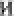 Инвестиционный паспорт муниципального района, составленный по итогам предыдущего года размещен в Разделе «Развитие конкуренции» на официальном сайте муниципального района. Этот комплексный информационный документ позволяет инвесторам и предпринимателям получить всестороннюю информацию об инвестиционном потенциале района, узнать больше о его географическом положении, природных, земельных и трудовых ресурсах, получить полезные сведения о транспортной инфраструктуре района.В 2024 году инвестиционная политика администрации Табасаранского района будет направлена на продолжение реализации мер по формированию привлекательного инвестиционного климата.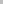 Мы продолжим работу по улучшению инвестиционной привлекательности, увеличению деловой активности, а именно, созданию условий для привлечения инвестиций и обеспечению комфортных условий для ведения бизнеса.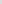 